Part B: Written (typed)In order to create a persuasive text, you will:take a clear position on the issueselect and use relevant evidence from a variety of sourcesexplain the evidence in detail to support your point of viewuse a range of persuasive devices to demonstrate biasuse language features to create coherence and include detailsuse accurate spelling and punctuation.Task-specific standards © State of Queensland (QCAA) 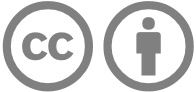 Licence: https://creativecommons.org/licenses/by/4.0 | Copyright notice: www.qcaa.qld.edu.au/copyright — lists the full terms and conditions, which specify certain exceptions to the licence. | Attribution: ‘© State of Queensland (QCAA) ’ — please include the link to our copyright noticeStudent bookletYear   sample assessmentAssessment overviewAchievement standardNameClassABCDEThe student’s work has the following characteristics:The student’s work has the following characteristics:The student’s work has the following characteristics:The student’s work has the following characteristics:The student’s work has the following characteristics:Productive modeUnderstandingcomprehensive demonstration of understanding of how persuasive devices and language patterns can be used for emphasis, including considered and varied use of:rhetorical questionscounter claimsemotive language sizzling startrule of threehyperboleeffective demonstration of understanding of how persuasive devices and language patterns can be used for emphasis, including effective and varied use of:rhetorical questionscounter claimsemotive language sizzling startrule of threehyperbole understanding of how persuasive devices and language patterns can be used for emphasis, including varied use of:rhetorical questionscounter claimsemotive language sizzling startrule of threehyperbole partial understanding of how persuasive devices and language patterns can be used for emphasis, including partial use of:rhetorical questionscounter claimsemotive language sizzling startrule of threehyperbolefragmented understanding of how persuasive devices and language patterns can be used for emphasis, including some use of:rhetorical questionscounter claimsemotive language sizzling startrule of threehyperboleProductive modeUnderstandingclear and effective demonstration of how specific details and evidence can be used to support a point of vieweffective demonstration of how specific details and evidence can be used to support a point of viewdemonstration of how specific details and evidence can be used to support a point of viewpartial demonstration of how specific details and evidence can be used to support a point of viewfragmented demonstration of how specific details and evidence can be used to support a point of viewProductive modeSkillsconsidered creation of a detailed text elaborating on key ideas and evidence for a specific purpose and audienceeffective creation of a detailed text elaborating on key ideas and evidence for a specific purpose and audiencecreation of a detailed text elaborating on key ideas and evidence for a specific purpose and audiencepartial creation of a detailed text elaborating on key ideas and evidence for a specific purpose and audiencefragmented creation of a detailed text elaborating on key ideas for a specific purpose and audience ABCDEThe student’s work has the following characteristics:The student’s work has the following characteristics:The student’s work has the following characteristics:The student’s work has the following characteristics:The student’s work has the following characteristics:Productive modeSkillspurposeful use of grammar and considered vocabulary choices to enhance cohesion and structure in writing, including consideration of topic-specific vocabulary use of connectives to enhance cohesion effective use of grammar and considered vocabulary choices to enhance cohesion and structure in writing, includingconsideration of topic- specific vocabulary use of connectives to enhance cohesionuse of grammar and considered vocabulary choices to enhance cohesion and structure in writing, includingconsideration of topic- specific vocabulary use of connectives to enhance cohesionpartial use of grammar and considered vocabulary choices to enhance cohesion and structure in writing, includingconsideration of topic- specific vocabulary use of connectives to enhance cohesionfragmented use of grammar and considered vocabulary choices to enhance cohesion and structure in writing, includingconsideration of topic-specific vocabulary use of connectives to enhance cohesionProductive modeSkillsuse of accurate spelling and purposeful punctuation for clarityuse of accurate spelling and effective punctuation for clarityuse of accurate spelling and punctuation for clarity partial use of accurate spelling and punctuation for clarityfragmented use of accurate spelling and punctuation for clarity